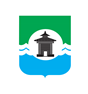 Российская ФедерацияИркутская областьМуниципальное образование «Братский район»КСО Братского района     ул. Комсомольская, д. 28 «а», г.Братск, Иркутская область, тел./факс 8(3953) 411126  ЗАКЛЮЧЕНИЕ №29 по результатам внешней проверки годового отчетаоб исполнении бюджета Прибрежнинского сельского поселенияза 2021 годг. Братск 	 «29» апреля 2022 годаНастоящее заключение подготовлено Контрольно-счетным органом муниципального образования «Братский район» по результатам внешней проверки годового отчета об исполнении бюджета Прибрежнинского сельского поселения за 2021 год, проведенной на основании Соглашения «О передаче полномочий по осуществлению внешнего муниципального финансового контроля»  от 29.01.2021г. № 8.Внешняя проверка проведена в рамках полномочий Контрольно-счетного органа муниципального образования «Братский район», установленных:- Федеральным  законом  от 07.02.2011  № 6-ФЗ  «Об   общих   принципах организации и деятельности контрольно-счетных органов субъектов Российской Федерации и муниципальных образований»;- положением о контрольно – счетном органе  муниципального образования «Братский район», утвержденном Решением Думы Братского района от 24.11.2021 №240;- положениями ст. 157, 264.4 Бюджетного кодекса Российской Федерации.Основание для проведения проверки: пункт 2.6 Плана деятельности КСО МО «Братский район» на 2022 год.Цель внешней проверки: установление полноты и достоверности отражения показателей годовой бюджетной отчетности сельского поселения за отчетный финансовый год, ее соответствия требованиям нормативных правовых актов. Объект внешней проверки: Администрация Прибрежнинского сельского поселения.Предмет внешней проверки: годовой отчет об исполнении бюджета Прибрежнинского муниципального образования за 2021 год; иная бюджетная отчетность, сформированная в соответствии с требованиями Инструкции о порядке составления и предоставления годовой, квартальной и месячной отчетности об исполнении бюджетов бюджетной системы Российской Федерации, утвержденной приказом Минфина России от 28.12.2010 года №191н; бюджетная отчетность главных администраторов средств местного бюджета за 2021 год (отдельные формы).Вопросы внешней проверки: анализ бюджетной отчетности на соответствие требованиям нормативных правовых актов в части ее состава, содержания и срока представления для проведения внешней проверки; анализ достоверности показателей бюджетной отчетности, оценка взаимосвязанных показателей консолидируемым позициям форм бюджетной отчетности; оценка достоверного представления о финансовом положении сельского поселения на основании данных бухгалтерской отчетности.Объем средств бюджета, проверенных при проведении экспертно-аналитического мероприятия: по доходам – 35 235,3 тыс. руб.; по расходам – 36 228,6 тыс. руб.В соответствии с Законом Иркутской области от 02.12.2004 года № 76-оз «О статусе и границах муниципальных образований Братского района Иркутской области» (в ред. от 21.12.2018) Прибрежнинское муниципальное образование образовано на территории Братского района Иркутской области и наделено статусом сельского поселения. В состав территории Прибрежнинского муниципального образования входят: поселок Чистяково; поселок Прибрежный; деревня Новое Приречье; деревня Булак.	Структуру органов местного самоуправления составляют: глава муниципального образования; Дума муниципального образования; администрация муниципального образования. Согласно требованиям статьи 264.2 БК РФ, п. 39.8 ст.39 «Положения о бюджетном процессе в Прибрежнинском муниципальном образовании»,  годовой отчет об исполнении местного бюджета подлежит утверждению муниципальным правовым актом представительного органа муниципального образования.Ответственными должностными лицами за подготовку и представление бюджетной отчетности за 2021 год являлись Глава Прибрежнинского муниципального образования – А.И.Гигель, бухгалтер 1 категории – С.Н.Аференок.Результаты внешней проверкиОбщие положенияОтчет об исполнении местного бюджета для подготовки заключения поступил в КСО Братского района в сроки, установленные  пунктом 3 статьи 264.4 Бюджетного кодекса Российской Федерации.  Для проведения внешней проверки годового отчета об исполнении бюджета Прибрежнинского сельского поселения за 2021 год были предоставлены следующие документы:бюджетная отчетность, согласно п.3 ст. 264.1 БК РФ:отчет об исполнении бюджета;баланс исполнения бюджета;отчет о финансовых результатах деятельности;отчет о движении денежных средств;пояснительная записка (ф.0503160);проект решения Думы сельского поселения «Об исполнении бюджета сельского поселения за 2021 год» с указанием общего объема доходов, расходов и дефицита (профицита) бюджета;исполнение доходов бюджета сельского поселения по кодам классификации доходов бюджета;Исполнение расходов бюджета сельского поселения по ведомственной структуре расходов;исполнение расходов бюджета сельского поселения по разделам и подразделам классификации расходов бюджетов;исполнение источников финансирования дефицита бюджета сельского поселения по кодам классификации источников финансирования дефицитов бюджетов;отчет об использовании средств муниципального дорожного фонда;отчет об использовании бюджетных ассигнований на реализацию муниципальных программ.2.Изменение плановых показателей бюджетаБюджет Прибрежнинского муниципального образования утвержден решением Думы Прибрежнинского сельского поселения от 30.12.2020 года № 137:по доходам в сумме 25 305,9 тыс. руб.; по расходам в сумме 25 445,9 тыс. руб.; с дефицитом в сумме 140,0 тыс. руб., или 3,7% утвержденного общего годового объема доходов бюджета поселения без учета утвержденного объема безвозмездных поступлений и (или) поступлений налоговых доходов по дополнительным нормативам отчислений.Основные характеристики местного бюджета на 2021 год неоднократно изменялись. В течение года в решение Думы Прибрежнинского муниципального образования от 30.12.2020 года № 137 шесть раз вносились изменения:- решение Думы сельского поселения от 31.03.2021 года № 148;- решение Думы сельского поселения от 30.04.2021 года № 150;- решение Думы сельского поселения от 30.06.2021 года № 158;- решение Думы сельского поселения от 23.07.2021 года № 162;- решение Думы сельского поселения от 28.10.2021 года № 167.Окончательной редакцией Решения о бюджете от 30.12.2021 года № 178 утверждены основные плановые показатели бюджета поселения:по доходам в сумме 35 106,0 тыс. рублей, в том числе налоговые и неналоговые доходы в сумме 4 841,4 тыс. рублей, безвозмездные поступления в сумме 30 264,6 тыс. рублей; по расходам в сумме 36 904,5 тыс. руб.; с дефицитом в сумме 1 798,5 тыс. руб., что составляет 37,1% утвержденного общего годового объема доходов бюджета поселения без учета утвержденного объема безвозмездных поступлений.Уточненная бюджетная роспись расходов на 2021 год от 30.12.2021 года, утвержденная Главой Прибрежнинского сельского поселения, соответствует показателям Решения о бюджете в окончательной редакции от 30.12.2020 года № 178.Анализ изменения плановых показателей основных характеристик бюджета, согласно принятым в истекшем году решениям Думы Прибрежнинского муниципального образования по внесению изменений в решение о бюджете поселения, а также исполнение местного бюджета за 2021 год представлено в Таблице №1. Таблица №1, тыс. руб.Установлено, плановые бюджетные назначения по доходам бюджета, по сравнению с первоначальной редакцией решения о бюджете, в течение 2021 года увеличились на 9 800,1 тыс. руб. или на 38,7%: с 25 305,9 тыс. руб. до 35 106,0 тыс. рублей. В сравнении с исполнением 2020 года (32 428,6 тыс. руб.), бюджет поселения получил доходов в 2021 году больше на 2 677,4 тыс. рублей.  В отчетном периоде основное увеличение плановых показателей по доходам от первоначальных данных осуществлено: по группе «Налоговые и неналоговые доходы» – на 1,05 тыс. рублей, или на 27,8%, Плановые расходы бюджета в 2021 году были увеличены на 11 458,6 тыс. руб., или на 42,4%. 3.Исполнение бюджета по доходамКак определено ст. 55 Федерального закона от 06.10.2003 №131-ФЗ, формирование доходов местных бюджетов осуществляется в соответствии с бюджетным законодательством Российской Федерации, законодательством о налогах и сборах и законодательством об иных обязательных платежах.Источниками доходов бюджета являются налоговые доходы, неналоговые доходы и безвозмездные поступления от других бюджетов бюджетной системы Российской Федерации.Анализ исполнения местного бюджета по доходам с учетом данных решения о бюджете и отчета об исполнении консолидированного бюджета (ф. 0503317) в разрезе налоговых, неналоговых доходов и безвозмездных поступлений представлен
в Таблице №2.Таблица № 2, тыс. руб.Таким образом, в структуре доходной части бюджета поселения налоговые и неналоговые доходы в отчетный период составили 14,1%, безвозмездные поступления – 85,9%. В первоначальной редакции Решения о бюджете № 137 объем налоговых и неналоговых доходов прогнозировался на уровне 3 789,0 тыс. рублей. Фактическое исполнение выше первоначальных плановых показателей на 1 181,7тыс. рублей или 31,2 % и составило 4 970,7 тыс. рублей. Бюджетообразующими для сельских поселений в соответствии со статьей 61.5 Бюджетного кодекса Российской Федерации являются доходы, зачисляемые в виде местных налогов, – земельного налога (по нормативу 100%), налога на имущество физических лиц (по нормативу 100%).Согласно отчетным данным доля доходов от местных налогов при исполнении бюджета в 2021 году составила: налог на имущество физических лиц при плане 441,8 тыс. рублей, получено 493,8тыс. рублей, исполнение 111,8%;    земельный налог при плане 524,5тыс. рублей, получено 536,2тыс. рублей, исполнение 102,2 %.Удельный вес налога на доходы физических лиц в структуре налоговых доходов составляет 27,2%, при плане 1 309,1 тыс. рублей, получено 1 339,8тыс. рублей, исполнение 102,3%, увеличение составило 30,7 тыс. рублей; налога на акцизы по подакцизным товарам – 36,8 %, при плане 1 779,6тыс. рублей, выполнено 1 813,80 тыс. рублей, исполнение 101,9 %, повышение плановых назначений составило 34,2 тыс. рублей.По всем показателям налоговых доходов в 2021 году установлено увеличение поступлений в сравнении с исполнением предыдущего отчетного года на 18,8 % или 780,3 тыс. руб.Анализ неналоговых доходов показал исполнение плановых показателей – 100%. По отношению к 2020 году исполнение в 2021 году составило всего 86,4%,за счет сокращения доходов от оказания платных услуг на 4,4 тыс. руб.  В первоначальной редакции Решения о бюджете объем безвозмездных поступлений прогнозировался на уровне  21 516,9тыс. рублей. Фактическое исполнение безвозмездных поступлений выше первоначальных плановых показателей на 8 747,7 тыс. рублей и составило 30 264,6 тыс. рублей или 140,7 % к плановым показателям.Уточненный план по безвозмездным поступления выполнен на 100 %: при плане 30 264,6 тыс. рублей, исполнено 30 264,6 тыс. рублей, в том числе из областного бюджета – 3 319,9 тыс. рублей. из бюджета Братского района – 26 205,7 тыс. рублей, прочие безвозмездные поступления  – 739,0 тыс. руб.По отношению к 2020 г. увеличение безвозмездных поступлений составило 2 020,8 тыс. руб. или 7,2%.Прогнозные значения в 2021 году по безвозмездным поступлениям исполнены на 100 процентов.В результате принятых в течение года изменений в бюджет, доходная часть бюджета увеличилась на 9 929,4 тыс. рублей и составила 35 235,3 тыс. рублей. В 2021 году межбюджетных трансфертов из бюджета муниципального района на осуществление части полномочий по решению вопросов местного значения в соответствии с заключенными соглашениями в бюджет сельского поселения поступило 100% или 739,0 тыс. рублей. В сравнении с 2020 годом общий объем доходов бюджета Прибрежнинского муниципального образования за 2021 год увеличился на 2 806,7 тыс. руб. или 8,7 % (с 32 428,6 тыс. руб. до 35 235,3 тыс. руб.). 4. Исполнение бюджета по расходамСогласно отчету об исполнении бюджета (ф.0503127) расходы местного бюджета на 2021 год утверждены в сумме 36 904,5 тыс. руб., исполнены на 01.01.2022 года  в сумме 36 228,6 тыс. руб., или 98,2 % от бюджетных назначений.Исполнение расходной части местного бюджета за 2020 год в разрезе разделов бюджетной классификации представлено в Таблице № 3.Таблица № 3, тыс. руб.Как видно из таблицы, в полном объеме от утвержденных бюджетных ассигнований исполнены расходы по одному разделу:0200 «Национальная оборона» – 433,9 тыс. руб., в сравнении с 2020 годом расходы (421,9 тыс. руб.) увеличились на 2,8% или 12,0 тыс. рублей.Высокий процент исполнения сложился по программам:0800 «Культура и кинематография» – 98,6% (10 275,8 тыс. руб.) от плановых (10 425,0 тыс. руб.);           0300 «Национальная безопасность и правоохранительная деятельность» –99,9% или 5 486,5тыс. руб.;0500 «Жилищно-коммунальное хозяйство» – 6 267,4тыс. руб. или 99,9%;0100 «Общегосударственные вопросы» – 10 176,5тыс. руб. или 99,9%.1000 «Социальная политика» – 146,9 тыс. руб. или 99,9%;1100 «Физическая культура и спорт» – 358,1 тыс. руб. или 99,9%.По разделу 0400 «Национальная экономика» процент исполнения по поселению от плановых показателей составил 85,6%).Наибольшую долю в расходах занимают расходы на культуру – 28,4%, на общегосударственные вопросы приходится 28,1%, на жилищно-коммунальное хозяйство – 17,3%; наименьшую долю занимают вопросы, связанные с социальной политикой –0,4%.Пунктом 1 статьи 81 БК РФ установлено, что в расходной части бюджетов всех уровней бюджетной системы Российской Федерации предусматривается создание резервных фондов местных администраций. По разделу 0111 «Резервные фонды», расходы в 2021 году утверждены в первоначальном и уточненном бюджете в размере 4,0 тыс. рублей, что не превышает норматива, установленного бюджетным законодательством. В отчетном периоде средства резервного фонда из-за отсутствия чрезвычайных (аварийных) ситуаций, не привлекались.5. Исполнение программной части бюджетаРасходы бюджета на реализацию муниципальных программ в 2021 году  в сумме 35 393,4 тыс. руб. составили 97,7% от общего объема расходов бюджета. Объем расходов по непрограммным направлениям деятельности составил 835,2 тыс. руб. или 2,3% от общих расходов.Установлено, что процент программных расходов, согласно плановым показателям выдержан от общей суммы расходов муниципального образования на 98,1%, но в разрезе муниципальных программ финансовые ресурсы бюджета распределились следующим образом:Таблица № 5, тыс. руб.Из таблицы видно, что в 2021 году в поселении утверждено 7 муниципальных программ. По программе «Формирование современной городской среды» установлено стопроцентное исполнение – 1 883,6 тыс. руб.По 4 программам процент исполнения составил более 99,9%:«Пожарная безопасность, предупреждение  и ликвидация ЧС в сельских поселениях» – 99,9%; «Культура»  – 98,6%;«Развитие объектов коммунальной инфраструктуры» –99,9%;«Муниципальные финансы МО» – 99,9%;«Развитие физической культуры и спорта» составил 99,9%.Наименьший 85,3% – «Развитие дорожного хозяйства».  Статьей 179.4 Бюджетного кодекса РФ дорожный фонд определен как часть средств бюджета, подлежащая использованию в целях финансового обеспечения дорожной деятельности в отношении автомобильных дорог общего пользования, а так же капитального ремонта и ремонта дворовых территорий многоквартирных домов, проездов к дворовым территориям многоквартирных домов населенных пунктов. К дорожным фондам отнесены Федеральный дорожный фонд, дорожные фонды субъектов Российской Федерации муниципальные дорожные фонды. Статьей 179.4 БК РФ также определены источники пополнения таких фондов и порядок их создания.Муниципальный дорожный фонд создается решением представительного  органа муниципального образования (за исключением решения о местном бюджете).Объем бюджетных ассигнований муниципального  дорожного фонда утверждается решением о местном бюджете на очередной финансовый год (очередной финансовый год и плановый период) в размере не менее прогнозируемо объема доходов бюджета муниципального образования, установленных решением представительного органа муниципального образования (за исключением решения о бюджете) от:- акцизов на автомобильный бензин, прямогонный бензин, дизельное топливо, моторные масла для дизельных и (или) карбюраторных (инжекторных) двигателей, производимые на территории Российской Федерации, подлежащих зачислению в местный бюджет; - иных поступлений в местный бюджет, утвержденных решением представительного муниципального образования, предусматривающим создание муниципального дорожного фонда.По муниципальной программе «Развитие дорожного хозяйства» исполнение при плане 3 539,9тыс. руб. по состоянию на 01.01.2022г. составило 85,3% или 3 021,3тыс. руб., или 8,3% от общей суммы расходов, в том числе за счет безвозмездных поступлений в сумме 599,7 тыс. руб. Бюджетные ассигнования муниципального дорожного фонда, не использованные в текущем финансовом году, направляются на увеличение бюджетных ассигнований муниципального дорожного фонда в очередном  финансовом году.С учетом остатка на первое число отчетного  финансового года  согласно ф.№1-ФД «Сведения об использовании средств Федерального дорожного фонда, дорожных фондов субъектов РФ, муниципальных дорожных фондов», остаток бюджетных ассигнований дорожного фонда поселения на 01.01.2022 года составил 552,3 тыс. руб.Наибольший удельный вес в общей сумме фактических расходов за 2021 год установлено по программе «Культура»  28,4% (10 275,8 тыс. руб.).Наименьший удельный вес сложился по программе «Развитие физической культуры и спорта в Братском районе»  0,9%  (358,1 тыс. руб.)Согласно требованиям пункта 3 статьи 179 БК РФ по каждой муниципальной программе проводится оценка эффективности ее реализации. Порядок проведения указанной оценки и ее критерии устанавливаются местной администрацией муниципального образования.По результатам указанной оценки местной администрации муниципального образования может быть принято решение о необходимости прекращения или об изменении, начиная с очередного финансового года, ранее утвержденной муниципальной программы, в том числе необходимости изменения объема бюджетных ассигнований на финансовое обеспечение реализации муниципальной программы.Контрольно-счетный орган и в дальнейшем рекомендует обращать внимание на то, что низкий процент исполнения (не исполнения) муниципальных программ  несет риски срыва  реализации программных мероприятий (не достижение предусмотренных целей) и ведет к не освоению предусмотренных на их реализацию бюджетных средств.Информация по непрограммным расходам представлена в таблице.Таблица №6, тыс. руб.Из таблицы видно, процент исполнения составил 100%. На реализацию непрограммных расходов направлено 839,3 тыс. руб. в 2021 году. В сравнении с 2020 годом расходы выросли на 208,3 тыс. рублей или 33%, увеличение установлено по всем разделам непрограммных расходов.6. Результат исполнения бюджетаПервоначальной редакцией решения о бюджете от 30.12.2020 года  №137 размер дефицита установлен в сумме 140,0 тыс. руб. или 3,7 % утвержденного общего годового объема доходов местного бюджета без учета утвержденного объема безвозмездных поступлений, т.е. в пределах установленного бюджетным законодательством РФ размере. Источником внутреннего финансирования дефицита бюджета было предусмотрено получение и погашение кредитов от кредитных организаций:  получение  161,0 тыс. руб., погашение – 21,0 тыс. руб.В окончательной редакции решения о бюджете от 30.12.2021 № 178 размер дефицита местного бюджета утвержден в сумме 1 798,5 тыс. рублей. Источники внутреннего финансирования дефицита бюджета: получение и погашение кредитов от кредитных организаций в сумме 140,0 тыс. руб. (получение  161,0 тыс. руб., погашение  –  21,0 тыс. руб.) и изменение остатков средств на счетах по учету средств бюджета в сумме 1 658,5 тыс. рублей (увеличение – минус  35 268,0 тыс. руб., уменьшение  –  36 925,5 тыс. руб.).По результатам исполнения местного бюджета за 2021 год по состоянию на 01.01.2022 сложился дефицит в размере 993,3 тыс. рублей, что согласуется с показателями отчета об исполнении консолидированного бюджета ф. 0503317 по коду стр.450 раздела 2. Расходы бюджета.Как следует из раздела 3 «Источники финансирования дефицита бюджета»  данного отчета, в качестве источников внутреннего финансирования дефицита бюджета Прибрежнинского сельского поселения были привлечены:- изменение остатков средств на счетах по учету средств бюджетов- увеличение остатков средств   минус 37 539,6 тыс. рублей, уменьшение остатков средств  плюс 38 532,9 тыс. рублей.7. Состояние муниципального долгаФактически в 2021 году Прибрежнинским муниципальным образованием муниципальные заимствования не осуществлялись, муниципальные гарантии не выдавались, получение кредитов от других бюджетов бюджетной системы Российской Федерации не осуществлялись.8.Оформление годовой бюджетной отчетностиГодовая отчетность предоставляется в соответствии с Приказом Министерства финансов Российской Федерации от 28 декабря 2010 года №191н «Об утверждении Инструкции о порядке составления и предоставления годовой, квартальной отчетности об исполнении  бюджетов бюджетной системы Российской Федерации» (в ред. Приказов Минфина России от 16.12.2020 № 311н).В Контрольно-счетный орган годовой отчет об исполнении бюджета Прибрежнинского сельского поселения поступил в срок, установленный пунктом 3 статьи 264.4 Бюджетного кодекса Российской Федерации. В составе отчета, для установления полноты и достоверности отражения показателей годовой бюджетной отчетности, оформления форм, таблиц и пояснительной записки к годовой отчетности, предоставлены следующие формы:баланс исполнения бюджета (ф.ф. 0503130, 0503320);справка по заключению счетов бюджетного учета отчетного финансового года (ф.0503110);отчет о финансовых результатах деятельности (ф.ф. 0503121, 0503321);отчет о движении денежных средств (ф.ф. 0503123, 0503323);справка по консолидируемым расчетам (ф.0503125);	отчет об исполнении бюджета (ф.ф.0503127, 0503317);	отчет о принятых бюджетных обязательствах (ф. 0503128);	ф. 0503160 «Пояснительная записка» в составе:- таблица № 1 «Сведения об основных направлениях деятельности»;- таблица № 2 «Сведения о мерах по повышению эффективности расходования бюджетных средств»;-таблица №3 «Сведения об исполнении текстовых статей закона о бюджете»; - таблица № 4 «Сведения об особенностях ведения бюджетного учета»;- таблица № 5 «Сведения о результатах мероприятий внутреннего государственного (муниципального) финансового контроля»;- таблица № 6 «Сведения о проведении инвентаризации»;-таблица № 7 «Сведения о результатах внешнего государственного финансового контроля»;- ф. 0503161, «Сведения о количестве подведомственных участников бюджетного процесса, учреждений и государственных (муниципальных) унитарных предприятий»;-ф. 0503164 «Сведения об исполнении бюджета»;- ф. 0503168 «Сведения о движении нефинансовых активов»;- ф. 0503169, 0503369 «Сведения по дебиторской и кредиторской задолженности»;- ф. 0503175 «Сведения о принятых и неисполненных обязательствах получателя бюджетных средств»;- ф. 0503178 «Сведения об остатках денежных средств на счетах ПБС».-ф 1-ФД «Дорожный фонд».В соответствии с п.4 Инструкции №191н, отчетность предоставлена на бумажных носителях в сброшюрованном и пронумерованном виде на 163 листах, с оглавлением и сопроводительным письмом. Формы отчетности подписаны соответствующими должностными лицами.При проверке соответствия и оформления представленных форм требованиям инструкции установлено следующее.1. В части закрытия года и финансового результата экономического субъекта – соответствие форм 0503130 «Баланс исполнения бюджета» и 0503110 «Справка по заключению счетов бюджетного учета отчетного финансового года».2. В части «доходов» и «расходов»  в сумме итоговых показателей – соблюдено равенство форм 0503121 «Отчет о финансовых результатах деятельности» и 0503110 «Справка по заключению счетов бюджетного учета отчетного финансового года». 3. При анализе форм 0503320 «Баланс исполнения бюджета» и 0503321 «Отчет о финансовых результатах деятельности» и проверки соблюдения контрольных соотношений показателей отчетов бюджетной отчетности установлено: – контрольное соотношение в части чистого поступления основных средств соблюдены и составляют минус 7 975 460,59 руб. и соответствуют идентичному показателю ф. 0503368; – в части чистого поступления материальных запасов – контрольные соотношения выдержаны и составили 339 690,69 рублей; – в части чистого увеличения прочей дебиторской задолженности  расхождений нет и составляют минус 1 882 575,52 руб. В части чистого увеличения прочей кредиторской задолженности расхождений нет, сумма  – минус 1 279 763,9 рублей;– в части операций с финансовыми активами и обязательствами данные форм соответствуют взаимосвязанным показателям и равны сумме 278 028,44  рублей;– соответствие показателей в части чистого операционного результата минус 7 357 741,46 рублей.4.Показатели ф. 0503317 (стр.200) в части кассовых операций по исполнению бюджетов соответствуют показателям Консолидированного бюджета о движении денежных средств ф. 0503123 (стр.2100) и составляют 36 228 568,06 рублей.5. Анализ показателей, отраженных в форме 0503320 «Баланс исполнения бюджета» по разделам «финансовые активы» и «обязательства», показал  соответствие взаимосвязанных показателей формы 0503369 ««Сведения по дебиторской и кредиторской задолженности» в части дебиторской и кредиторской задолженности на начало и конец отчетного периода. 6. Форма 0503128 «Отчет о бюджетных обязательствах» предоставлена частично, нет возможности провести  полный анализ. 7. Анализ структуры дебиторской и кредиторской задолженности ф. 0503369 на начало и на конец отчетного периода показал:Дебиторская задолженность, тыс. руб.Из таблицы видно, объем дебиторской задолженности по состоянию на 01.01.2022 уменьшился и составил 2 802,7 тыс. руб., просроченная задолженность увеличилась на 14,9 тыс. руб. и составила 553,6 тыс. рублей.Наибольший удельный вес в структуре общей дебиторской задолженности приходится на расчеты по доходам 92,6% или 2 594,6 тыс. рублей. Задолженность по авансам, выданным на конец отчетного периода, составила 0 руб.Кредиторская задолженность, в тыс. руб.По кредиторской задолженности  установлено уменьшение на 1 256,4 тыс. руб., просроченная в том же объеме 192,5 тыс. рублей. Наибольший удельный вес 46,2% приходится на задолженность по расчетам по принятым обязательствам – 789,4 тыс. рублей. На конец отчетного периода по счету 303 «расчеты по платежам в бюджеты» числится просроченная задолженность в сумме 192,5 тыс. рублей по счету 303.05. В пояснительной записке нет информации по принятым мерам по закрытию данной просроченной задолженности.Форма № 0503160 «Пояснительная записка» заполнена согласно требованиям п.152 Инструкции 191н в разрезе разделов.Согласно п.153 Инструкции 191н, Таблица № 1 «Сведения о направлениях деятельности» характеризует изменения направлений деятельности субъекта бюджетной отчетности за отчетный год в части тех видов деятельности, которые впервые были осуществлены субъектом бюджетной отчетности в отчетном году и (или) которые были прекращены им в отчетном году, при этом в графе 1 указываются коды видов деятельности согласно Общероссийскому классификатору виду экономической деятельности (ОКВЭД).Таблица № 2 не заполняется, п.154 утратил силу, согласно Приказу Минфина России от 02.11.2017 N 176н.В разделе 5 «Прочие вопросы деятельности субъекта бюджетной отчетности»:- таблица № 5 «Сведения о результатах мероприятий внутреннего государственного (муниципального) финансового контроля», в связи с внесенными изменениями в статью 265 Бюджетного кодекса РФ, пункт 157 Инструкции 191н утратил силу, согласно Приказу Минфина России от 31.01.2020 N 13н, не заполняется. - таблица № 6 «Сведения о проведении инвентаризации». При отсутствии расхождений по результатам инвентаризации, проведенной в целях подтверждения показателей годовой бюджетной отчетности, Таблица N 6 не заполняется и в составе отчетности не предоставляется. Факт проведения годовой инвентаризации отражается в текстовой части раздела 5 «Прочие вопросы деятельности субъекта бюджетной отчетности» Пояснительной записки (ф. 0503160). В случае Прибрежнинского МО, в нарушение п. 158 Инструкции таблица вошла в состав отчетности муниципального образования.- таблица 7 «Сведения о результатах внешнего государственного (муниципального) финансового контроля», согласно п. 21 Приказа Минфина от 31.01.2020 № 13н, пункт 159 Инструкции 191н утратил силу и не применяется при составлении бюджетной отчетности, начиная с отчетности 2020 года.Выводы1. Заключение подготовлено Контрольно-счетным органом муниципального образования «Братский район» по результатам внешней проверки годового отчета об исполнении бюджета Прибрежнинского муниципального образования за 2021 год, проведенной на основании ст. 264.4 БК РФ и Соглашения «О передаче полномочий по осуществлению внешнего муниципального финансового контроля»  от 29.01.2021 № 8.2. Отчет представлен в КСО МО «Братский район» в сроки, установленные бюджетным законодательством, Положением о бюджетном процессе в Прибрежнинском муниципальном образовании, на бумажных носителях в сброшюрованном и пронумерованном виде, с оглавлением и сопроводительным письмом, в соответствии с требованиями п.4 Инструкции 191н. Годовой отчет муниципального образования за 2021 год сформирован без учета замечаний и рекомендаций КСО Братского района, отраженных в заключение на годовой отчет за 2020 год.3. В течение 2021 года решениями представительного органа муниципального образования в параметры местного бюджета 6 раз вносились изменения. Согласно ст. 184.1 БК РФ проект решения об исполнении бюджета содержит основные характеристики бюджета, к которым относятся общий объем доходов бюджета, общий объем расходов, дефицит (профицит) бюджета.Фактическое исполнение бюджета составило: - по доходам – 35 235,3 тыс. рублей (100,4% от запланированного поступления). Из общей суммы доходов бюджета поселения налоговые и неналоговые составили 14,1%, безвозмездные поступления – 85,9%, что говорит о высокой степени зависимости бюджета от поступлений из областного и районного бюджета;- по расходам – 36 228,6 тыс. рублей (98,2% от плана). Основную долю расходов местного бюджета составили расходы по разделам:  08 «Культура, кинематография» – 28,4%, 01 «Общегосударственные расходы» 28,1%, 05 «Жилищно-коммунальное хозяйство» – 17,3% от общего объема расходов.	Наименьшую – по разделам 10 «Социальная политика» – 0,4 % от общего объема расходов. Общий объем средств, направленный на реализацию программ, составил 97,7%. Анализ использования бюджетных ассигнований дорожного фонда Прибрежнинского сельского поселения показал исполнение в 2021 году на 85,3% (3 021,3 тыс. рублей при плане 3 539,9 тыс. рублей), что выше процента исполнения предыдущего отчетного финансового года (77,6%). Остаток бюджетных ассигнований дорожного фонда по состоянию на 01.01.2022 составил 552,3 тыс. рублей.- дефицит бюджета составил – 993,3 тыс. рублей.4. В ходе проведения экспертно-аналитического мероприятия по оценке полноты и достоверности отражения показателей годовой бюджетной отчетности, оформления форм, таблиц и пояснительной записки к годовой отчетности, соответствия взаимосвязанных показателей отчетов, установлено:– бюджетная отчетность по полноте предоставленных форм  соответствует требованиям ст.264.1 БК РФ и п. 11.3 Инструкции № 191н «О порядке составления и предоставления годовой, квартальной и месячной отчетности об исполнении бюджетов бюджетной системы РФ». Форма 0503128 «Отчет о бюджетных обязательствах» предоставлена частично;– в целях составления годовой бюджетной отчетности была проведена инвентаризация активов и обязательств согласно положению п.7 Инструкции №191н, п.20 Инструкции №157н; – отчетность составлена нарастающим итогом с начала года, числовые показатели отражены в рублях с точностью до второго десятичного знака после запятой (п.9 Инструкции №191н);– при выборочной проверке соблюдения контрольных соотношений форм бюджетной отчетности установлено:соответствие показателей основных форм бюджетной отчетности;- согласно п.152 Инструкции структура Пояснительной записки соответствует требованиям и составлена в разрезе пяти разделов, но текстовая часть не дает полной информации о деятельности и финансовом положении муниципального образования как экономического субъекта;– в состав годовой бюджетной отчетности вошли таблицы №№ 5,7,  исключенные из состава отчетности, начиная с 2019 года согласно Приказу Минфина России от 31.01.2020 N 13н;– таблица N 6 не заполняется и в составе отчетности не предоставляется. Факт проведения годовой инвентаризации отражается и фактически отражен  в текстовой части раздела 5 «Прочие вопросы деятельности субъекта бюджетной отчетности» Пояснительной записки (ф. 0503160); – форма ф. 0503161 «Сведения о количестве подведомственных участников бюджетного процесса, учреждений и государственных (муниципальных) унитарных предприятий» исключена из состава бюджетной отчетности – Приказ Минфина России от 31.01.2020 №13н.Фактов, способных негативно повлиять на достоверность годового отчета об исполнении бюджета, не выявлено. Отдельные недостатки, отраженные в заключении, КСО Братского района рекомендует учесть при формировании бюджетной отчетности в дальнейшем.Контрольно-счетный орган МО «Братский район» считает, что годовой отчет Прибрежнинского муниципального образования за 2021 год является достоверным, по основным параметрам соответствует требованиям Инструкции 191н, действующему законодательству. Рекомендации:1. учитывать изменения в законодательстве Российской Федерации при составлении годовой бюджетной отчетности; 2. соблюдать контрольные соотношения показателей форм бюджетной отчетности при формировании отчета, выявленные расхождения отражать в текстовой части Пояснительной записки;3. вести мониторинг и контроль  состояния дебиторской и кредиторской задолженности с целью предотвращения и снижения просроченной задолженности;4. использовать в работе счет 401.60 – по ведению расчетов по отложенным обязательствам, то есть обязательствам предстоящих расходов;5. вести учета по санкционированию расходов.Контрольно-счетный орган МО «Братский район» рекомендует принять к рассмотрению годовой отчет об исполнении бюджета поселения за 2021 год на заседании Думы Прибрежнинского сельского поселения.Аудитор КСО МО «Братский район» 	 Юхнина Н.А.Основные характеристики бюджетаИсполнено за 2020 годУтвержденорешениемДумы от30.12.20г.№ 137Утверждено решением Думы от 30.12.21г.№ 178Исполнено за 2021 годОтклонение(гр.5-гр.4)Процент исполнения1234567Доходы бюджета всего:32 428,625 305,935 106,035 235,3129,3100,4Из них:Налоговые и неналоговые доходы4 184,83 789,04 841,44 970,7129,3102,7Безвозмездные поступления28 243,821 516,930 264,630 264,60100Расходы:38 316,825 445,936 904,536 228,6-675,9-675,39Дефицит ( -), профицит (+)-5 888,2-140,0-1 798,5-993,3ххНаименование показателИсполнено по отчету за 2020 годБюджет поселения на 2021, в редакциях Решений ДумыБюджет поселения на 2021, в редакциях Решений ДумыОтклонение (гр.4-гр.3)Исполнено по отчету за 2021 г.Отклонение (гр.6-гр.4)% исполненияНаименование показателИсполнено по отчету за 2020 год№ 137 от 30.12.20г. Первоначально утвержденный план№ 178 от 30.12.21г. Уточненный планОтклонение (гр.4-гр.3)Исполнено по отчету за 2021 г.Отклонение (гр.6-гр.4)% исполнения12345678НАЛОГОВЫЕ И НЕНАЛОГОВЫЕ ДОХОДЫ4 184,83 789,04 841,41 052,44 970,7129,3102,7НАЛОГОВЫЕ ДОХОДЫ:4 152,53 749,04 804,21 055,24 932,8 128,6102,7Налог на доходы физических лиц1 145,91 134,31 309,1174,81 339,830,7102,3Налоги на товары (работы и услуги), реализуемые на территории РФ1 805,01 779,61 779,601 813,834,2101,9Налог на совокупный доход271,6282,5709,2426,7709,20100Налог на имущество, в т.ч.:912,0485,2966,3481,11 030,063,7106,7- на имущество физических лиц401,4255,2441,8186,6493,852,0111,8-  земельный налог510,6230,0524,5294,5536,211,7102,2Государственная пошлина18,067,440,0-27,4400100НЕНАЛОГОВЫЕ ДОХОДЫ:32,340,037,2-2,837,90,7100Доходы от оказания платных услуг и компенсации затрат бюджетов поселений32,340,027,2-12,827,90,7102,6доходы от использования имущества, находящегося в гос. и мун. собст-ти000,0010100БЕЗВОЗМЕЗДНЫЕ ПОСТУПЛЕНИЯ: 28 243,821 516,930 264,68 747,730 264,60100Дотации бюджетам субъектов РФ и муниципальных образований22 513,418 115,825 964,07 848,225 964,00100Субсидии бюджетам бюджетной системы РФ 4 397,32 199,52 199,502 199,50100Субвенции бюджетам субъектов РФ и муниципальных образований472,1491,4496,85,4496,80100Иные межбюджетные трансферты710,2710,2865,3155,1865,30100Прочие безвозмездные поступления150,80739,0739,0739,00100Всего доходов:32 428,625 305,935 106,09 800,135 235,3129,3100,4Наименование показателяКБКИсполнено в 2020 годуУтвержденоИсполнено в 2021 годуОтклонение (стр.5-стр.4)% исполнения1234567Общегосударственные вопросы 001009 292,610 180,810 176,5-4,399,9Функционирование высшего должностного лица субъекта РФ и муниципального образования 001021 735,92 166,12 165,9-0,299,9Функционирование Правительства РФ, высших исполнительных органов государственной власти субъектов РФ, местных администраций001047 238,07 503,77 503,5-0,299,9Обеспечение деятельности финансовых, органов финансового надзора00106318,0 330,2330,20100Обеспечение проведения выборов и референдумов 001070 176,1176,20,1100Резервные фонды0011104,00-4,00Другие общегосударственные вопросы 001130,70,70,70100Национальная оборона 00200421,9433,9433,90100Мобилизационная и вневойсковая подготовка00203421,9433,9433,90100Национальная безопасность и правоохранительная деятельность 003005 279,45 487,15 486,5-0,699,9Защита населения и территории от чрезвычайных ситуаций природного и техногенного характера, гражданская оборона00309430,75 487,15 486,5-0,699,9Другие вопросы в области национальной безопасности и правоохранительной деятельности003144 848,70000Национальная экономика 004004 200,63 602,23 083,5-518,785,6Общеэкономические вопросы0040149,5 62,262,20100Дорожное хозяйство 004094 151,13 540,03 021,3-518,785,3Жилищно-коммунальное хозяйство005007 270,76 269,36 267,4-1,999,9Коммунальное хозяйство 0050242,0285,0285,00100Благоустройство 005037 228,75 984,35 982,4-1,999,9Культура, кинематография 0080011 368,310 425,010 275,8-149,298,6Культура 0080111 368,3 10 425,010 275,8-149,298,6Социальная политика 11000143,1147,0146,9-0,199,9Пенсионное обеспечение11001143,1147,0146,9-0,199,9Физическая  культура и спорт 11100340,2358,2358,1-0,199,9Другие вопросы в области физической культуры и спорта11105340,2358,2358,1-0,199,9Обслуживание государственного и муниципального долга 1130001,00-1,00Обслуживание государственного внутреннего и муниципального долга 1130101,00-1,00Итого расходов:х38 316,836 904,536 228,6-675,998,2№Наименование муниципальной программыКод целевой статьиИсполнение2020г.№ 178 от 30.12.21г. Уточненный планИсполнение 2021г.Отклонение(гр.6-гр.5)% исполнения (гр.6/гр.5*100)123456781«Муниципальные финансы МО»70000000009 276,19 985,79 984,3-1,499,92«Развитие дорожного хозяйства»76000000004 151,13 539,93 021,3-518,685,33«Развитие объектов коммунальной инфраструктуры»81000000005 582,04 385,74 383,8-1,999,94«Культура»860000000011 368,310 425,010 275,8-149,298,65«Развитие физической культуры и спорта в Братском районе»9000000000340,2 358,2358,1-0,199,96«Пожарная безопасность, предупреждение  и ликвидация ЧС в сельских поселениях» 92000000005 279,45 487,15 486,5-0,699,97«Формирование современной городской среды»98000000001 688,71 883,61 883,60100Итого по муниципальным программам37 685,836 065,235 393,4-671,898,1НаименованиеКЦСРИсполнение 2020годПлан на 2021 годИсполнение 2021 год% исполненияРезервный фонд администрации994000000004,000Пенсии за выслугу лет гражданам, замещавшим должности муниципальной службы9960000000143,1147,0146,999,9Межбюджетные трансферты бюджету муниципального района из бюджета поселения на осуществление полномочий по осуществлению внешнего муниципального финансового контроля в соответствии с заключенными соглашениями997000000065,377,577,5100Обеспечение реализации отдельных областных государственных полномочий, переданных полномочий  Российской Федерации99Б0000000421,9433,9433,9100Проведение выборов и референдумов99300000000176,1176,2100Реализация областного государственного полномочия по определению перечня должностных лиц органов местного самоуправления, уполномоченных составлять протоколы об административных правонарушениях99Д00000000,70,70,7100Итого9900000000631,0839,2839,3100номер счета бюджетного учетана начало годана начало годана начало годана конец годана конец годана конец годаномер счета бюджетного учетавсегов т.ч. просроченнаяуд. вес, %всегов т.ч. просроченнаяуд. вес, %205 расчеты по доходам4 453,8538,795,52 594,6553,692,6206 расчеты по авансам выданным000000303 расчеты по платежам в бюджеты208,104,5208,107,4итого:4 661,9538,71002 802,7553,6100номер счета бюджетного учетана начало годана начало годана начало годана конец годана конец годана конец годаномер счета бюджетного учетавсегов т.ч. просроченнаяуд. вес, %всегов т.ч. просроченнаяуд. вес, %205 расчеты по доходам148,605,0 171,9010,0208 расчеты с подотчетными лицами000000302 расчеты по принятым обязательствам2 141,01 328,072,2789,4046,2303 расчеты по платежам в бюджеты676,7192,522,8748,5192,543,8304 прочие расчеты с кредиторамиитого:2 966,21 520,51001 709,8192,5100